You Took The Words Right Out of My Mouth (Hot Summer Night)Jim Steinman (recorded by Meat Loaf 1977)On a hot summer night would you offer your throat to the wolf with the red roses? Will he offer me his mouth? YesWill he offer me his teeth? YesWill he offer me his jaws? YesWill he offer me his hunger? YesAgain, will he offer me his hunger? Yes!And will he starve without me? Yes!And does he love me? Yes YesOn a hot summer night would you offer your throat to the wolf with the red roses? YesI bet you say that to all the boysINTRO:  / 1 2 3 4 /[A]/[D]/[D]/[E7]/[A]/[D]/[D]/[E7]It was a [A] hot summer night and the [D] beach was burningThere was [A] fog crawling over the [D] sandWhen I [A] listen to your heart I hear the [D] whole world turningI [G] see the shooting starsFalling [Bm]  through [A]  your [D]  trem-[E7]bling [A] hands [A]Oh you were [A] licking your lips and your [D] lipstick shiningI was [A] dying just to ask for a [D] tasteOh we were [A] lying together in a [D] silver liningBy the [G] light of the moonYou know there’s [Bm] not a-[A]nother [D] ↓↑ moment[Bm]  Not a-[A]nother [D] ↓↑ moment[Bm]  Not a-[A]nother [D] ↓↑ moment to [A] waste [A]Oh well you [Bm] hold me so [A] close that my [G] knees grow [A] weakBut my [Bm] soul is flying high a-[D]bove the [A] groundI’m [Bm] trying to [A] speak but no [G] matter what I [A] doI [F#m] just can’t seem to [A]  make an-y [E7]  sound/tap tap-tap   /tap tap-tapAnd then you [D] took the words right out of my [A] mouthOh it [G] must have been while you were [A] kissing meYou [D] took the words right out of my [A] mouthOh and I [Bm]  swear [A]  it’s [D]  trueI was [F#m] just about to say I [D] love you ([F#m] love [E7] you)Now my [A] body is shaking like a [D] wave on the waterAnd I [A] guess that I’m beginning to [D] grinOh, we’re [A] finally alone and we can [D] do what we want toOh the [G] night is youngAnd ain’t [Bm]  no-one [A]  gonna [D]  know ↑ where[Bm]  No-one [A]  gonna [D]  know ↑ where[Bm]  No-one’s [A]  gonna [D]  know ↑ where you’ve [A] been [A]Oh you were [A] licking your lips and your [D] lipstick shiningI was [A] dying just to ask for a [D] tasteOh we were [A] lying together in a [D] silver liningBy the [G] light of the moonYou know there’s [Bm]  not a-[A]nother [D]  moment [E7]  to [A] waste [A]And then you [D] took the words right out of my [A] mouthOh it [G] must have been while you were [A] kissing meYou [D] took the words right out of my [A] mouthOh and I [Bm]  swear [A]  it’s [D]  trueI was [F#m] just about to say I [D] love you ([F#m] love [E7] you)<PARTS 1 AND 2 TOGETHER – start soft and build><PART 1> And then you [A] took the words right out of my [D] mouthOh, you [A] took the words right out of my [D] mouth<PART 2> [A] …It [D] must have been while you were [A] kissing me…It [D] must have been while you were [A] kissing me<PART 1> Oh, you [A] took the words right out of my [D] mouthOh, you [A] took the words right out of my [D] mouth<PART 2> [A] …It [D] must have been while you were [A] kissing me…It [D] must have been while you were [A] kissing me<PART 1> Whoa, you [A] took the words right out of my [D] mouthWhoa, you [A] took the words right out of my [D] mouth [A]<PART 2> [A] …It [D] must have been while you were [A] kissing me…It [D] must have been while you were [A] kissing meA capella with /  tap-tap  tap/  tap-tap   tapYou [D]  took the words right out of my mouthOh it must have been while you were kissing meYou took the words right out of my mouthOh it must have been while you were kissing meYou took the words right out of my mouthOh it must have been while you were kissing me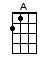 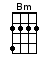 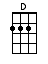 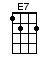 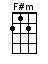 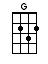 www.bytownukulele.ca